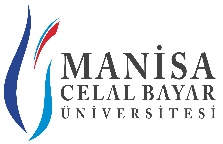 T.C.MANİSA CELAL BAYAR ÜNİVERSİTESİYILLIK (2018 YILI) BİLİMSEL YAYIN PERFORMANS ÖDÜLÜ FORMU 	Manisa Celal Bayar Üniversitesi öğretim elemanlarının bir önceki yılda yapmış olduğu fen bilimleri, sağlık bilimleri ve sosyal bilimler alanındaki çalışmalara yönelik verilen ödüldür. Ödül her yıl, her bilim alanında ilk üç öğretim elemanına verilir. Ödülde, öğretim üyesinin Manisa Celal Bayar Üniversitesi adına yürütmüş olduğu çalışmalara ait her bilim alanında Üniversitelerarası Kurulun Doçentlik başvurusunda kabul ettiği indeksler kapsamındaki dergilerde çıkan makaleleri, bu yayınlara başka araştırmacılar tarafından yapılan atıfları, projeleri, patentleri, editör ve hakemlikleri ile kitapları dikkate alınır.1.Kişisel Bilgiler2. Yayın Listesi: 						                        YAYIN TOPLAM PUAN:EK:  1. Yayınları içeren dosya.2. Yayın yapılan dergilerin Üniversitelerarası Kurulun Doçentlik başvurusunda kabul ettiği indekslerde tarandığına ilişkin doküman.3. Yayın listesi ve yayınlara yapılan atıflar:								     ATIF TOPLAM PUAN:Toplam Atıf:H- İndeksi:EK: 1. Yayınları içeren dosya2. Üniversitelerarası Kurulun Doçentlik başvurusunda kabul ettiği indekslere ilişkin döküman4. Yapılan Proje/Projeler:								   PROJE TOPLAM PUAN:EK: Proje / Projelere ait bilgilerin fotokopisi5. Başvuruda Yer Alan Patent / Patentler:                            PATENT TOPLAM PUAN:EK: Patent ile ilgili özet bilgileri ve onay belgelerini içeren dosya.6. Dergi Görevi (Editör ve Hakemlikler):          DERGİ GÖREVİ TOPLAM PUAN:EK: 1. Dergideki Görevine ilişkin belgeler.2. Görev alınan derginin Üniversitelerarası Kurulun Doçentlik başvurusunda kabul ettiği indekslerde tarandığına ilişkin doküman.7. Kitap Listesi:  KİTAP TOPLAM PUAN:EK: 1. Kitapları içeren dosya(Ünvanı) Adı SoyadıDoğum Yeri ve YılıGöreviFakülte/Yüksekokul/EnstitüBölüm/Anabilim DalıE-Posta AdresiTelefonBaşvuru Alanı⁭Fen Bilimleri       ⁭Sağlık Bilimleri       ⁭Sosyal BilimlerSıra NoYazarlar    Yayın Adı      Dergi Adı, Cilt, Sayfa, YılPUANSıra No   Yazarlar -  Yayın Adı - Dergi adı - Cilt – Sayfa - Yıl     Atıf sayısıPUANProje NoProje AdıProjenin Alındığı KuruluşProjenin Başlangıç ve Bitiş Tarihi    Proje Bütçesi   PUANSıra NoPatent BaşlığıOnaylayan Enstitü    Onay TarihiPUANSıra NoDergi AdıDergideki GöreviYıllar      PUANSıra NoYazar(lar) Kitap Adı      YayıneviKitabın Basıldığı yer ve yılıPUANTOPLAM PUAN